РАЗВИВАЕМ ПАМЯТЬ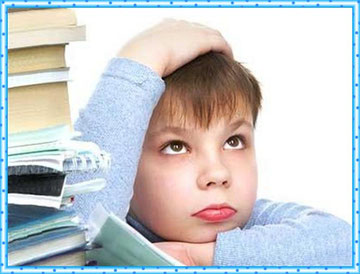    Память можно определить как способность к получению, хранению и воспроизведению информации. Память лежит в основе способностей ребёнка, является условием обучения, приобретения знаний и умений.  Кратковременная память - точное воспроизведение спустя несколько десятков секунд после однократного предъявления информации.Долговременная память - воспроизведение информации через достаточно длительное время.Зрительная память - связана с сохранением и воспроизведением зрительных образов.Слуховая память - это хорошее запоминание и точное воспроизведение разнообразных  звуков, например музыкальных, речевых. Этот вид памяти имеет особенно большое значение в развитии ребёнка. Всё, что известно малышу-дошкольнику, он узнаёт на слух. Этим же способом он будет усваивать до 70% информации, обучаясь в школе.Эмоциональная память - это память на эмоциональные переживания. Пережитые и сохранённые в памяти чувства выступают как сигналы, либо побуждающие к действию, либо удерживающие от него.КОРРЕКЦИОННЫЕ И РАЗВИВАЮЩИЕ УПРАЖНЕНИЯ НА ПАМЯТЬ1.Упражнение на развитие объёма кратковременной слуховой памяти: "Каскад слов" Заранее подготовить список из 8-10 слов, которые хорошо знакомы ребёнку.ОГОНЬДОМ, МОЛОКОКОНЬ, ГРИБ, ИГЛАПЕТУХ, СОЛНЦЕ, АСФАЛЬТ, ТЕТРАДЬКРЫША, ПЕНЬ, ВОДА, СВЕЧА, ШКОЛАКАРАНДАШ, МАШИНА, БРАТ, МЕЛ, ПТИЦА, ХЛЕБОРЁЛ, ИГРА, ДУБ, ТЕЛЕФОН, СТАКАН, ПАЛЬТО, СЫНГОРА, ВОРОНА, ЧАСЫ, СТОЛ, СНЕГ, КНИГА, СОСНА, МЁДМЯЧ, ЯБЛОКО, ШАПКА, МОРКОВКА, СТУЛ, БАБОЧКА, МЕТРО, ЦЫПЛЁНОК, НОСКИГРУЗОВИК, КАМЕНЬ, ЯГОДЫ, ПОРТФЕЛЬ, САНКИ, МОЛОТОК, ДЕВОЧКА, СКАТЕРТЬ, АРБУЗ, ПАМЯТНИК Попросите ребёнка повторять за вами слова. Начинайте с одного слова, затем называйте два слова, ребёнок повторяет обязательно в этой же последовательности, три слова и т.д. (интервалы между словами - 1 секунда). Когда ребёнок не сможет повторить определённый словесный ряд, зачитайте ему такое же количество слов, но других (для этого следует подготовить другой список слов). Если во второй попытке ребёнок справился с этим словесным рядом, то переходите к следующему ряду, и так до тех пор, пока и во втором прочтении ребёнок не сможет воспроизвести заданное количество слов. То количество слов, которое ребёнок может повторить за вами, есть объём его слуховой кратковременной памяти на слова. Ребёнок 6-7 лет правильно воспроизводит ряд из 5-6 слов.2.Упражнение на развитие зрительной памяти Разложите на столе перед ребёнком палочки, из которых сделайте какую-либо простую фигуру (домик, квадрат, треугольник и т.д.). Попросите ребёнка посмотреть внимательно на эту фигуру в течение 2 секунд, затем закройте эту фигуру и попросите её повторить, сложить так же. Усложнить это упражнение  можно, складывая эту фигуру из палочек разного цвета. Ребёнок должен запомнить расположение палочек по цвету и затем сложить фигуру самостоятельно.  Другой вариант: вы просите ребёнка сосчитать палочки, из которых сделана фигура, и затем сложить фигуру из такого же количества палочек. Это упражнение тренирует не только зрительную память, но и умение считать.3.Упражнение на развитие памяти на цифры, буквы, слова Покажите ребёнку цифровой ряд, написанный на карточке, и попросите его повторить в той же последовательности эти цифры, затем увеличивайте этот ряд на одну цифру. Отметьте, какое максимальное количество цифр может повторить ребёнок.     6  2     2  8  3     3  7  1  4     6  3  9  1  5     8  1  4  9  2  6     7  4  1  8  3  9  2 Далее предложите ребёнку выполнить тоже самое задание, но только зачитывая цифры без показа. (В первом случае вы определяли зрительную память, а во втором - слуховую.) В третьей серии попробуйте научить ребёнка одному из способов расширения способности к запоминанию. Начните с того цифрового ряда, который ребёнок уже не смог повторить. Для того чтобы легче запомнить каждую цифру, научите ребёнка отыскивать какую-нибудь аналогию с соответствующим числом. Например: какое-то число совпадает с возрастом ребёнка, какое-то - с номером квартиры и т.д. Теперь ему будет легче воспроизвести этот цифровой ряд. Продолжите подобную тренировку, но пусть ребёнок сам пытается найти какие-либо аналогии для того чтобы затем воспроизвести цифровой ряд. Тот же самый приём можно использовать и для тренировки на запоминание букв и слов. Постоянно учите ребёнка использовать своё воображение, находить ассоциации, придумывать истории, связанные с тем, что нужно запомнить. Это помогает более надёжно закрепить нужную информацию в долговременной памяти.